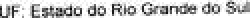 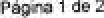 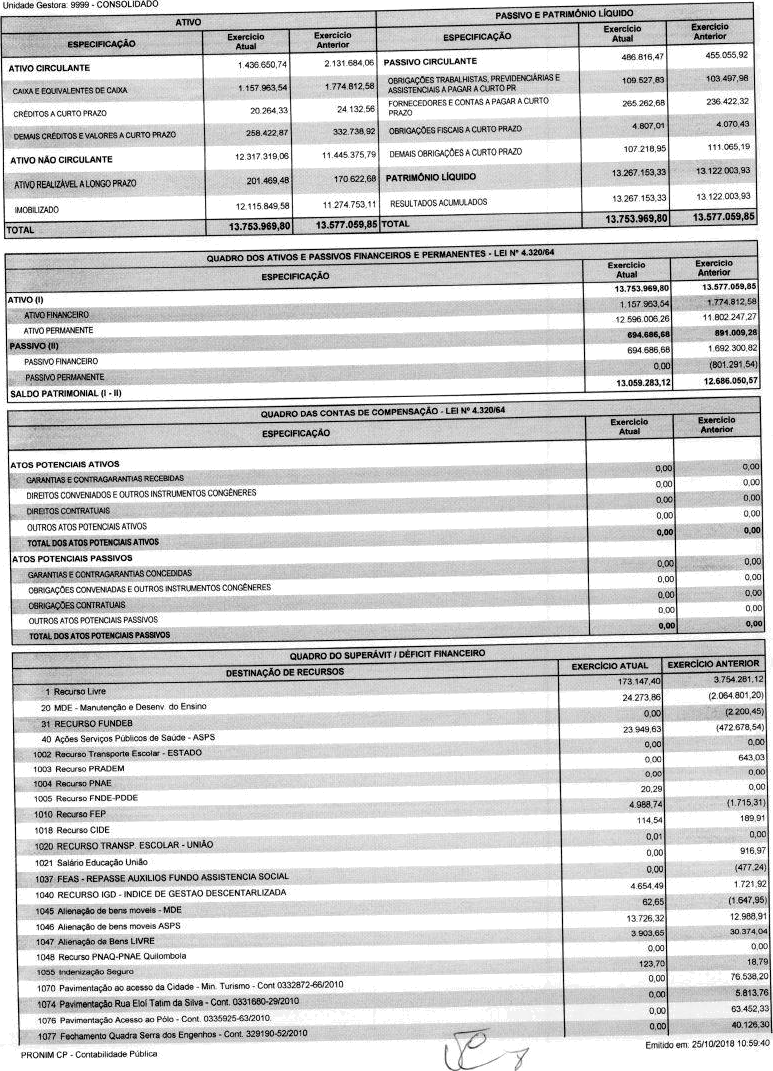 aaia«so Matrimonial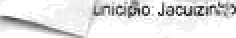 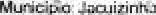 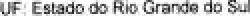 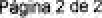 Bafanqo Pat7]mgniaT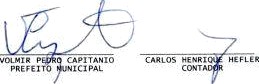 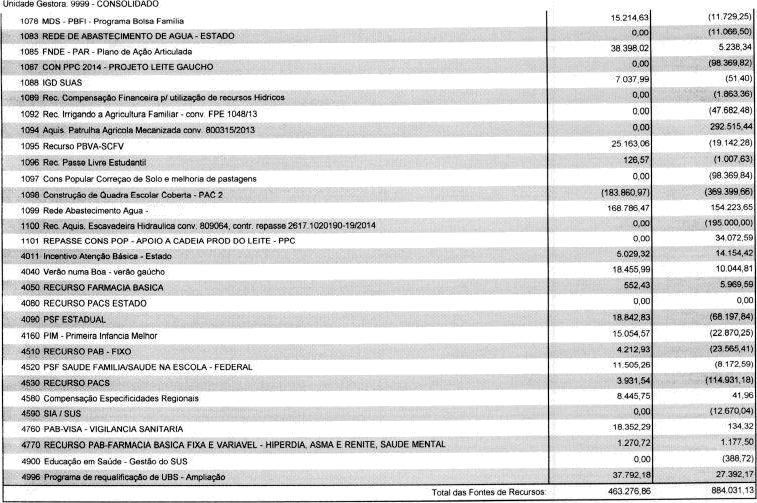 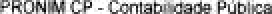 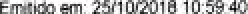 